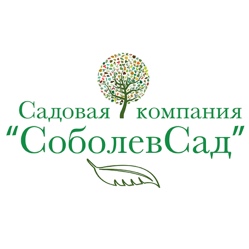 ИНДИВИДУАЛЬНЫЙ ПРЕДПРИНИМАТЕЛЬ СОБОЛЕВА ЕКАТЕРИНА ЕВГЕНЬЕВНАНомер счета: 40802810702000012261Банк получателя: АЛТАЙСКОЕ ОТДЕЛЕНИЕ N8644 ПАО СБЕРБАНКБИК: 040173604Кор. счет: 30101810200000000604ИНН: 223801895893ОГРН: 318222500026893Прайс-лист (розница) от 1.11.18г.Декоративные культуры Mail: admin@sobolevsad.ru    Тел. +7 (963) 505-49-16 Сергей.КультурасортценаЯблоня полукультурка600р.Алтайское янтарноеАлтайское румяноеАлтайское багряноеАлтынайАлтайское зимнееЗимний шафранКрасная горкаПодарок садоводамСмугляночкаСтройноеСувенир АлтаяСурхурайТолунайУральское наливноеФеникс алтайскийЯблоня крупноплодная600р.Белый наливГрушовка моск.ЖигулевскоеКоричное полос.МедуницаМелбаОрловское пол.Пепин шафранныйСинап северныйУсладаУэлсиЯблоня колоновидная700р.ВалютаВасюганМалюхаМедокМоск.ожерельеПрезидентЧервонецЯнт.ожерельеГруша600р.ВиднаяЛадаПамять ЯковлеваСеверянкаЧижовскаяКрасуляКупаваЛельАбрикос600р.АкадемикЛельПогремокТриумф северныйСлива600р.Ренклод колхозн.ВикаРенклод Тамбовский (ЗКС) 1,5л.Синий Дар(ЗКС) 1,5л.Стенли(ЗКС) 1,5л.Фиолетовая(ЗКС) 1,5л.Яхонтовая(ЗКС) 1,5л.Кантемировка(ЗКС) 1,5л.Памяти Тимирязева(ЗКС) 1,5л.СВГ450р.БеттаМейнорОпатаВишня деревом400р.АшинскаяДарёнка (ЗКС) 1,5л.Молодежная (ЗКС) 1,5л.Морозовка (ЗКС) 1,5л.Облачинская (ЗКС) 1,5л.Сударушка (ЗКС) 1,5л.ВладимирскаяЖуковскаяШоколадницаВишня350р.ЩедраяБолотовскаяЗвёздочкаВишня войлочная350р.НаталиЛетоЧерешня600р.Брянская розоваяВедаИпутьОвстуженкаТютчевкаЯрославнаДюки600р.ИвановнаНочкаПревосходная ВеньяминоваСпартанкаЧудо-вишняОблепиха300р.АлтайскаяЕлизаветаЧечекЧуйскаяАлей(муж)Черёмуха250Гранатовая гроздьКрасный шатёрПамяти СаламатоваРябина сортовая300р.Алая крупная (ЗКС) 1л.Гранатовая (ЗКС) 1л.Титан (ЗКС) 1л.Голубика350р.North Blue (Норт Блю) (ЗКС) 1,5л.North Country (Норт кантри) (ЗКС) 1,5л.Норт Ленд (Northland) (ЗКС) 1.5л.Патриот (ЗКС) 1,5л.Река (Reka) (ЗКС) 1,5л.Жимолость250р.Бакчарская юбилейная (ЗКС) 1л.Бакчарский великан (ЗКС) 1л.Васюганская (ЗКС) 1л.Волхова (ЗКС) 1л.Восторг (ЗКС) 1л.Гордость Бакчара (ЗКС) 1л.Длинноплодная (ЗКС) 1л.Морена (ЗКС) 1л.Сильгинка (ЗКС) 1л.Смородина чёрная (ЗКС)250р.ПигмейПоклон БорисовойГалинкаСмородина чёрная (ОКС)200р.БагираВелойПигмейСелеченская 2ЯдрёнаяИльинкаСибиллаСмородина красная250р.Голландская розоваяНаталиРанняя сладкаяМалина летняя (ОКС)100р.БарнаульскаяБальзамСибиряночкаМалина летняякрупноплодная200р.Красная королеваПатрицияГусарГордость РоссииМалина рем.200р.АтлантАвгустовское чудоБриллиантоваяБрянское дивоГераклЗолотые куполаОранжевое чудоРубин. ожерельеМалина штамбовая. ОКС200р.ТарусаВиноград 300р.Агат ДонскойАли-БабаБаженаМаршал ФошСверх ранний красныйМускат новошахтинскийТалисманРовенаПамяти ЛазареваМечта ТатьяныПереясловская радаРумбаСимпатияРозалиндаСфинксКодрянкаСупер экстраЛораПреображениеТасонМускат белыйТимурПрелестьКрасоткаЮлианФуршетныйРайскийМонархШахиня ИранаИзюминкаГалияРошфорЧёрный жемчугИзабеллаЗемляника садовая50р.ГигантелаЗенга-ЗнганаМосковская юбилейнаяФестивальнаяЗемляника рем.100р.Елизавета 2ЛюбаваЭланСахалинскаяКокеткаСирень300р.Иоанская ночьЛеди Линдсей - Lady Lindsay (Хавемейер, 1943)Президент Греви" - President Grevy (Лемуан)"Фрэнк Патерсон" - Frank Paterson (Патерсон, 1960)Чубушник250р.АлебастрКомсомолецРододендрон500р.Гаага (Haaga) (горшок 1,5л.)Желтый (Rhododendron luteum) (горшок 1,5л.)Катевбинский грандифлорум ( catawbiense "grandiflorum") (горшок 1,5л.)Питер Тайгерштедт (Peter Tigerstedt) (горшок 1,5л.)Фейерверк (Feuerwerk) (горшок 1,5л.)Хельсинки Юнивесити (Helsinki University) (горшок 1,5л.)Шлиппенбаха (schlippenbachii) (горшок 1,5л.)Японский (Japoniicum) (горшок 1,5л.)Гортензия500р.древовидная Sterilis (Стерилис) горшок 1л.крупнолистная "BODENSEE" горшок 1л.крупнолистная Forever&Ever Blueкрупнолистная Forever&Ever Pink (горшок 1л.)крупнолистная Forever&Ever Red (горшок 1,5л)крупнолистная "Peppermint" (горшок 1,5л)крупнолистная Forever&Ever Pink (горшок 2,4л.)700р.Гейхера200р."Georgia Peach""Redstone Falls""Rio""Solar Power""Голден Зебра""Тирамису"Калина Бульденеж250р.Роза английскаяAlan Titchmarsh (контейнер 1л.)250р.Хризантема150р.Baltica YellowSpider PinkZembla BrasilТамарикс250р.